Tình hình hoạt động SXKD & ĐTXD Quý I năm 2019Quý I năm 2019, tổng sản lượng điện sản xuất EVNGENCO1 đạt 8.830 triệu kWh, đạt 24% kế hoạch năm 2019 và tương đương 114% so với cùng kỳ năm 2018. Tháng 3/2019, sản lượng điện sản xuất của Tổng công ty đạt 3.583 triệu kWh, tương đương 111% kế hoạch tháng và 127% so với cùng kỳ năm 2018. Trong đó, khối Thủy điện đạt 511 triệu kWh, khối Nhiệt điện đạt 2.872 triệu kWh. Các tổ máy phát điện trong Tổng công ty hoạt động ổn định và có độ khả dụng cao. Công tác đảm bảo an toàn lao động, vệ sinh, phòng chống cháy nổ được đảm bảo.   Nhiệm vụ trọng tâm trong quý I năm 2019 của EVNGENCO1 là đảm bảo nhiên liệu (than nội địa và nhập khẩu) phục vụ sản xuất của các nhà máy nhiệt điện để đáp ứng nhu cầu cao của hệ thống trong mùa khô 2019. Tổng công ty đã bám sát TKV và Tổng công ty Đông Bắc để đảm bảo nguồn than nội địa. Hiện tại, sản lượng than nội địa được cung ứng vẫn đảm bảo nhu cầu sản xuất nhưng chưa đáp ứng được nhu cầu dự trữ theo định mức. Đối với than nhập khẩu, công tác cấp than của các nhà thầu đảm bảo đủ than cho cả 02 tổ máy NMNĐ Duyên Hải 3 vận hành và có dự phòng. EVNGENCO1 đang thực hiện ký kết các hợp đồng trung, dài hạn để đảm bảo cấp đủ than vận hành trong năm 2019 và giai đoạn tiếp theo. Đồng thời, Tổng công ty đang tích cực thực hiện các giải pháp nhằm đẩy nhanh tiến độ nạo vét duy tu luồng Cảng biển TTĐL Duyên Hải để nâng cao năng suất bốc dỡ than. Để đa dạng nguồn cung, đảm bảo nhiên liệu phục vụ sản xuất, EVNGENCO1 đang tích cực thực hiện các thủ tục cần thiết để triển khai đốt thử nghiệm than Nam Phi tại các NMNĐ Duyên Hải 1, Nghi Sơn 1, Quảng Ninh. Các nhà máy nhiệt điện tiêu thụ được khối lượng tro xỉ cao gồm NMNĐ Duyên Hải 3 tiêu thụ 90%, NMNĐ Uông Bí và Nghi Sơn 1 tiêu thụ hơn 80% lượng tro xỉ phát sinh từ hoạt động sản xuất điện.Về đầu tư - xây dựng (ĐTXD), trong Quý I/2019, đối với các dự án do EVNGENCO1 làm chủ đầu tư, giá trị khối lượng thực hiện ĐTXD và giá trị giải ngân lần lượt là 4.539.799 triệu đồng (đạt 35,58% kế hoạch năm) và 4.240.686 triệu đồng (đạt 33% kế hoạch năm), trong đó, giá trị khối lượng thực hiện tháng 3/2019 là 215.626 triệu đồng. Đối với Dự án NMNĐ Duyên Hải 3 Mở rộng (do EVN làm chủ đầu tư; EVNGENCO1 và đại điện là Ban QLDA Nhiệt điện 3 là đơn vị tư vấn quản lý dự án), giá trị khối lượng thực hiện Quý I/2019 và tổng giá trị giải ngân lần lượt là 595.189 triệu đồng (tương đương 18,26% kế hoạch năm) và 300.524 triệu đồng (tương đương 9.2% kế hoạch năm), trong đó giá trị khối lượng thực hiện tháng 3 là 225.290 triệu đồng.Tiến độ thực hiện trên công trường đối với các Dự án trọng điểm: NMNĐ Duyên Hải 3 MR và mở rộng TĐ Đa Nhim gặp nhiều khó khăn và chưa đạt so với kế hoạch đề ra. Tổng công ty đã chỉ đạo các đơn vị tích cực đôn đốc các nhà thầu đẩy nhanh tiến độ và thực hiện các giải pháp   để đảm bảo tiến độ phát điện của các Dự án.Đối với công tác cổ phần hóa (CPH) Công ty mẹ - Tổng công ty Phát điện 1, EVNGENCO1 đã nhận được thỏa thuận phê duyệt phương án sử dụng đất sau cổ phần hóa của 7/9 UBND tỉnh, Thành phố địa phương có các đơn vị trực thuộc. Tổng công ty cũng đang  tích cực bám sát các địa phương còn lại để hoàn thành thỏa thuận phương án sử dụng đất, trình Bộ Tài chính xem xét phê duyệt trong tháng 4/2019.  Các Bộ, Ngành liên quan cũng đã có ý kiến thống nhất  và đề nghị Văn phòng Chính phủ báo cáo Thủ tướng xem xét điều chỉnh thời điểm cổ phần hóa Công ty mẹ - EVNGENCO1 phù hợp với các quy định tại Nghị định 126/2017/NĐ-CP (Dự kiến thời điểm xác định GTDN được điều chỉnh sẽ là 0h ngày 1/1/2020).  EVNGENCO1 cũng đang tiến hành thoái vốn tại các công ty cổ phần để lành mạnh hóa tài chính theo chỉ đạo của Tập đoàn điện lực Việt Nam.Trong Quý I/2019, EVN đã công bố các quyết định liên quan đến công tác cán bộ tại EVNGENCO1, bổ nhiệm Chủ tịch Hội đồng thành viên, Tổng giám đốc và các Thành viên HĐTV. Theo đó, EVNGENCO1 thay đổi mô hình hoạt động, chính thức hoạt động theo mô hình Hội đồng thành viên, Tổng giám đốc và Kiểm soát viên kể từ ngày 1/3/2019.Nhiệm vụ trọng tâm Quý II năm 2019Quý II năm 2019, EVNGENCO1 được giao kế hoạch sản lượng10.139 triệu kWh, trong đó: Thủy điện: 2.025 triệu kWh; Nhiệt điện: 3.391 triệu kWh. Trong đó, sản lượng kế hoạch tháng 4/2019 là 3.270 triệu kWh. Các Nhà máy Thủy điện được giao nhiệm vụ khai thác tối ưu nguồn nước, thực hiện quy trình điều tiết liên hồ chứa, đáp ứng yêu cầu điều tiết lũ và cấp nước cho hạ du. Đối với các Nhà máy Nhiệt điện, nhiệm vụ trọng tâm là tăng cường công tác quản lý vận hành; đánh giá, giám sát tình hình thực hiện các chỉ tiêu Kinh tế- Kỹ thuật và bám sát các yêu cầu, nhiệm vụ giải pháp trong Đề án nâng cao độ tin cậy vận hành và hiệu suất các tổ máy nhiệt điện giai đoạn 2019-2020.Trong các tháng cao điểm của mùa khô 2019, khi nhu cầu của hệ thống tăng cao, EVNGENCO1 sẽ đặc biệt quan tâm đến các giải pháp đảm bảo cấp đủ than phục vụ sản xuất của các Nhà máy Nhiệt điện. Cụ thể: lập kế hoạch điều phối, tiếp nhận và nâng cao năng suất bốc dỡ; bám sát các đơn vị cung cấp để đảm bảo nguồn cung. Dự kiến vào đầu tháng 4/2019, EVNGENCO1 sẽ ký kết hợp đồng mua 1 triệu tấn than nhập khẩu (đợt 1 năm 2019) để cấp cho NMNĐ Duyên Hải 3. Tiếp theo, Tổng công ty sẽ hoàn thành các thủ tục phê duyệt danh sách ngắn các nhà thầu cung cấp than và ký hợp đồng mua bán than giai đoạn 2019-2020, đảm bảo đủ than cho cho NMNĐ Duyên Hải 3 vận hành liên tục với công suất cao trong các năm 2019-2020. Đồng thời, EVNGENCO1 cũng sẽ xây dựng chiến lược sử dụng than cho các Nhà máy Nhiệt điện giai đoạn sau năm 2020. Đối với nguồn than nội địa, mục tiêu trong Quý II/2019 là hoàn thành ký hợp đồng mua bán than dài hạn với TKV. Đối với công tác ĐTXD, EVNGENCO1 sẽ thực hiện kiểm soát chặt chẽ về tiến độ và giám sát chất lượng công trình xây dựng theo quy định hiện hành tại các dự án đang triển khai thi công và yêu cầu nhà thầu thực hiện đồng bộ các giải pháp, đảm bảo tiến độ đề ra. Mục tiêu cho Quý II/2019, dự án Duyên Hải 3 mở rộng sẽ đốt dầu lần đầu không muộn hơn ngày 15/4/2019 và tiến tới các mốc tiến độ tiếp theo (hòa đồng bộ, đốt than lần đầu) để có thể cấp Chứng chỉ nghiệm thu vận hành thương mại (PAC) trong tháng 10 năm 2019. Đối với dự án TĐ Đa Nhim mở rộng, EVNGENCO1 chỉ đạo CTCP Thủy điện Đa Nhim-Hàm Thuận-Đa Mi thực hiện các giải pháp đẩy nhanh tiến độ công tác đào hầm bằng TBM và hoàn thành thủ tục đưa tổ máy H5 vào vận hành thương mại (giai đoạn 1). Các dự án khác: NMĐ mặt trời nổi trên hồ TĐ Đa Mi và dự án Xây dựng đường ống xuất tro bay qua Cảng biển TTĐL Duyên Hải dự kiến sẽ hoàn thành và đưa vào vận hành trong Quý II năm 2019.  Đối với công tác Cổ phần hóa, EVNGENCO1 sẽ tiếp tục bám sát các cấp có thẩm quyền về việc phê duyệt phương án sắp xếp, xử lý nhà đất phục vụ cổ phần hóa; thoái vốn tại các công ty cổ phần để lành mạnh hóa tài chính; và triển khai các công việc liên quan theo quy định.   THÔNG TIN LIÊN HỆ:Văn phòng - Tổng công ty Phát điện 1Điện thoại:  024.66 941.324      Fax: 024.66 941.235Địa chỉ: Tầng 17 - tháp B, tòa nhà EVN, số 11 Cửa Bắc, P. Trúc Bạch, Q. Ba Đình, Hà Nội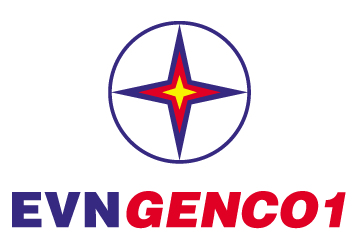 TẬP ĐOÀN ĐIỆN LỰC VIỆT NAMTỔNG CÔNG TY PHÁT ĐIỆN 1THÔNG CÁO BÁO CHÍKẾT QUẢ SXKD – ĐTXD QUÝ I VÀ KẾ HOẠCH QUÝ II NĂM 2019